[COVID-19]: Gdje se sve u Zagrebačkoj županiji može testirati i cijepiti?TESTIRANJE UZ UPUTNICUTrenutno je u Zagrebačkoj županiji moguće testirati se na COVID-19 uz uputnicu i prethodno dogovoren termin na sljedećim lokacijama:VIP parkiralište Gradskog stadiona u Velikoj Gorici (Ul. Hrvatske bratske zajednice 80), a prije dolaska potrebno je prethodno dogovoriti termin na 01/ 6379-717.Ispostava Doma zdravlja Zagrebačke županije u Samoboru - stražnje parkiralište Autobusnog kolodvora Samobor (151. samoborske brigade HV 1), a prije dolaska potrebno je prethodno dogovoriti termin na 01/3330751.Ispostava Doma zdravlja Zagrebačke županije u Zaprešiću - (Zelengaj bb). Brisevi se uzimaju od ponedjeljka do petka od 7:00 do 9:00 sati, a prije dolaska potrebno je prethodno dogovoriti termin na kontakt 01/3315906.Ispostava Zavoda za javno zdravstvo Zagrebačke županije u Ivanić-Gradu - Stražnje parkiralište SB Naftalan (križanje Vukovarske ulice i Naftalanske ulice). Brisevi se uzimaju od ponedjeljka do subote od 7:00 do 9:00 sati, uz prethodno dogovoren termin preko online platforme ili na broj 01/2883137.Ispostava Zavoda za javno zdravstvo Zagrebačke županije u Dugom Selu (Đure Dubenika 2, parkiralište kod sportske dvorane). Brisevi se uzimaju od ponedjeljka do subote od 7:00 do 9:00 sati, uz prethodno dogovoren termin preko online platforme ili na broj 01/2883137.Ispostava Zavoda za javno zdravstvo Zagrebačke županije u Rakitju (Školska ulica 2). Brisevi se uzimaju od ponedjeljka do subote od 7:00 do 12:00 sati, uz prethodno dogovoren termin preko online platforme ili na brojeve 01/3323253 i 099/582-9979.TESTIRANJE UZ PLAĆANJESvi oni koji žele obaviti testiranje na osobni zahtjev, dakle uz plaćanje i, mogu to obaviti uz prethodno dogovoreni termin na lokacijama:Ispostava Zavoda za javno zdravstvo Zagrebačke županije u Ivanić-Gradu - Stražnje parkiralište SB Naftalan (križanje Vukovarske ulice i Naftalanske ulice). Brisevi se uzimaju od ponedjeljka do subote od 7:00 do 9:00 sati, uz prethodno dogovoren termin preko online platforme ili na broj 01/2883137.Ispostava Zavoda za javno zdravstvo Zagrebačke županije u Dugom Selu (Đure Dubenika 2, parkiralište kod sportske dvorane). Brisevi se uzimaju od ponedjeljka do subote od 7:00 do 9:00 sati, uz prethodno dogovoren termin preko online platforme ili na broj 01/2883137.Ispostava Zavoda za javno zdravstvo Zagrebačke županije u Rakitju (Školska ulica 2). Brisevi se uzimaju od ponedjeljka do subote od 7:00 do 12:00 sati, a do 16:00 za brzi antigenski test uz prethodno dogovoren termin preko online platforme ili na brojeve 01/3323253 i 099/582-9979.Cijena testiranja na virus SARS-CoV-2 iznosi 500 kn.Cijena brzog antigenskog testa na virus SARS-CoV-2 iznosi 150 kn.Prijevod nalaza na engleski jezik se naplaćuje 100,00 kn.CIJEPLJENJE U POSEBNIM DEŽURSTVIMATakođer, u svih 8 ispostava Doma zdravlja Zagrebačke županije ustrojeni su posebni timovi za cijepljenje koji rade u ambulantama posebnog dežurstva te, uz prethodnu telefonsku najavu, cijepe sve zainteresirane stanovnike Zagrebačke županije protiv COVID-19. Narudžbe se primaju na telefon od 8:00 do 12:00 sati, a lokacije i brojevi telefona posebnih dežurstava nalaze se u nastavku: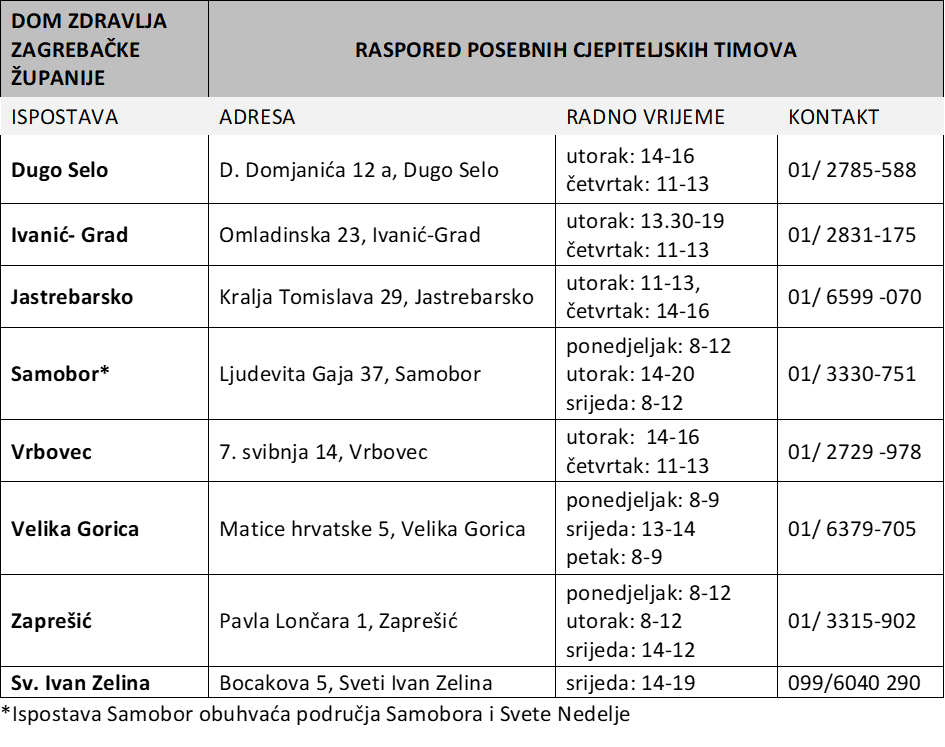 